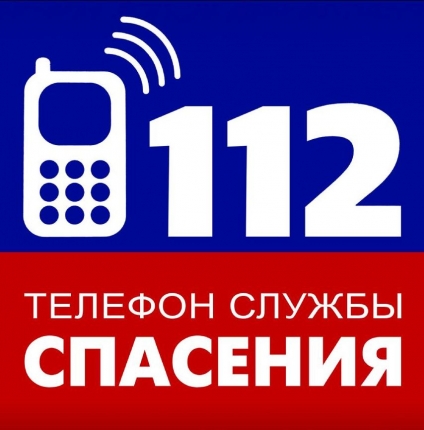 Номера телефонов экстренных служб:Полиция — 02
Скорая   — 03
Пожарная охрана  — 01
Газовая служба  — 04